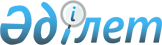 О внесении изменений в решение Мангистауского районного маслихата от 21 октября 2016 года № 5/52 "Об утверждении Правил оказания социальной помощи, установления размеров и определения перечня отдельных категорий нуждающихся граждан в Мангистауском районе"
					
			Утративший силу
			
			
		
					Решение Мангистауского районного маслихата Мангистауской области от 27 августа 2020 года № 40/435. Зарегистрировано Департаментом юстиции Мангистауской области 8 сентября 2020 года № 4281. Утратило силу решением Мангистауского районного маслихата Мангистауской области от 16 апреля 2024 года № 11/84.
      Сноска. Утратило силу решением Мангистауского районного маслихата Мангистауской области от 16.04.2024 № 11/84 (вводится в действие по истечении десяти календарных дней после дня его первого официального опубликования).
      В соответствии с Законами Республики Казахстан от 23 января 2001 года "О местном государственном управлении и самоуправлении в Республике Казахстан", от 6 апреля 2016 года "О правовых актах" и постановлением Правительства Республики Казахстан от 21 мая 2013 года № 504 "Об утверждении Типовых правил оказания социальной помощи, установления размеров и определения перечня отдельных категорий нуждающихся граждан", Мангистауский районный маслихат РЕШИЛ:
      1. Внести в решение Мангистауского районного маслихата от 21 октября 2016 года № 5/52 "Об утверждении Правил оказания социальной помощи, установления размеров и определения перечня отдельных категорий нуждающихся граждан в Мангистауском районе" (зарегистрировано в Реестре государственной регистрации нормативных правовых актов за № 3176, опубликовано 16 ноября 2016 года в информационно-правовой системе "Әділет") следующие изменения:
      в Правилах оказания социальной помощи, установления размеров и определения перечня отдельных категорий нуждающихся граждан в Мангистауском районе:
      пункт 1 изложить в новой редакции: 
      "1. Настоящие Правила оказания социальной помощи, установления размеров и определения перечня отдельных категорий нуждающихся граждан в Мангистауском районе (далее – Правила) разработана в соответствии с Законами Республики Казахстан от 23 января 2001 года "О местном государственном управлении и самоуправлении в Республике Казахстан", от 13 апреля 2005 года "О социальной защите инвалидов в Республике Казахстан", от 6 мая 2020 года "О ветеранах" и постановлением Правительства Республики Казахстан от 21 мая 2013 года № 504 "Об утверждении Типовых правил оказания социальной помощи, установления размеров и определения перечня отдельных категорий нуждающихся граждан.";
      пункт 6 изложить в новой редакции:
      "6. Лицам, указанным в Законах Республики Казахстан от 6 мая 2020 года "О ветеранах" и от 13 апреля 2005 года "О социальной защите инвалидов в Республике Казахстан", социальная помощь оказывается в порядке, предусмотренном настоящими Правилами."; 
      пункт 26-1 исключить.
      2. Государственному учреждению "Аппарат Мангистауского районного маслихата" (руководитель аппарата Е.Калиев) обеспечить государственную регистрацию настоящего решения в органах юстиции, его официальное опубликование в средствах массовой информации и размещение на интернет-ресурсе акимата Мангистауского района.
      3. Контроль за исполнением настоящего решения возложить на заместителя акима Мангистауского района Е.Махмутова.
      4. Настоящее решение вступает в силу со дня государственной регистрации в органах юстиции и вводится в действие по истечении десяти календарных дней после дня его первого официального опубликования.
					© 2012. РГП на ПХВ «Институт законодательства и правовой информации Республики Казахстан» Министерства юстиции Республики Казахстан
				
      Председатель сессии 

К. Шалабаев

      Секретарь Мангистауского районного маслихата 

А. Сарбалаев
